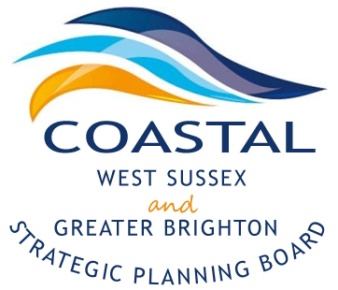 Coastal West Sussex & Greater Brighton Strategic Planning Board                                   AgendaMonday, 12th January 20142-4pmCouncil Chambers, Adur Civic CentreHam RoadShoreham By SeaBN43 6PAFuture meeting dates-April 13th 2-4pm Worthing Town Hall- Gordon RoomJuly 13th 2-4pm Adur Civic Centre- Council ChambersOctober 12th 2-4pm Worthing Town Hall- Gordon Room2.00pmWelcome and IntroductionsMinutes of the meeting and any matters arisingCllr Ricky Bower2.10pmUpdate:Terms of Reference and Memorandum of UnderstandingTransparency Strategic Planning Adviser postKarl Roberts, Arun DC2.20pm Highways Agency – an update on the organisation and specific schemes in the CWS and Gtr Brighton areaPeter Phillips, HA2.45pmCommission to create the background evidence papers – an opportunity for consultationCiaran Gunne-Jones and colleaguesNLP3.50pmAOB, Summary of actions and closeCllr Ricky Bower